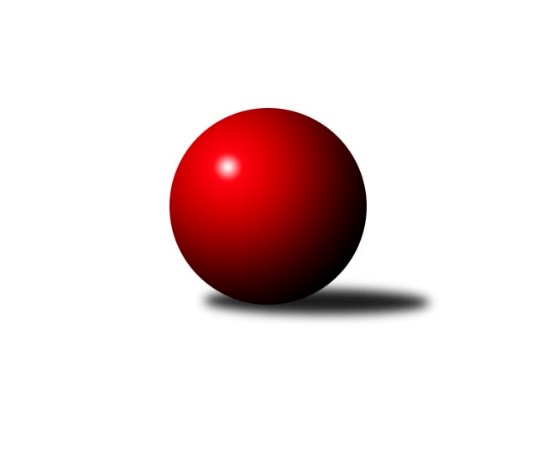 Č.2Ročník 2017/2018	17.9.2017Nejlepšího výkonu v tomto kole: 3293 dosáhlo družstvo: KK Vyškov BJihomoravská divize 2017/2018Výsledky 2. kolaSouhrnný přehled výsledků:KK Réna Ivančice 	- KK Jiskra Čejkovice	3:5	2632:2645	13.5:10.5	15.9.KK Mor.Slávia Brno B	- KK Orel Telnice	3:5	3174:3262	9.5:14.5	15.9.KK Blansko B	- TJ Sokol Mistřín B	1:7	3124:3223	10.0:14.0	15.9.KK Vyškov B	- TJ Sokol Brno IV	6:2	3293:3209	15.0:9.0	16.9.SKK Dubňany B	- TJ Sokol Luhačovice B	6:2	3240:3138	13.0:11.0	16.9.TJ Jiskra Otrokovice	- KK Orel Ivančice	5:3	3052:2905	12.5:11.5	16.9.TJ Valašské Meziříčí B	- KC Zlín B		dohrávka		24.9.Tabulka družstev:	1.	TJ Sokol Mistřín B	2	2	0	0	12.0 : 4.0 	27.0 : 21.0 	 3192	4	2.	KK Orel Telnice	2	2	0	0	11.0 : 5.0 	27.0 : 21.0 	 2924	4	3.	TJ Jiskra Otrokovice	2	2	0	0	10.0 : 6.0 	24.5 : 23.5 	 3061	4	4.	KK Réna Ivančice	2	1	0	1	9.0 : 7.0 	28.0 : 20.0 	 2647	2	5.	KK Vyškov B	2	1	0	1	9.0 : 7.0 	27.0 : 21.0 	 3174	2	6.	KK Orel Ivančice	2	1	0	1	9.0 : 7.0 	24.5 : 23.5 	 2786	2	7.	SKK Dubňany B	2	1	0	1	9.0 : 7.0 	24.0 : 24.0 	 3173	2	8.	TJ Sokol Brno IV	2	1	0	1	9.0 : 7.0 	23.0 : 25.0 	 3235	2	9.	KK Blansko B	2	1	0	1	7.0 : 9.0 	25.0 : 23.0 	 3157	2	10.	KK Jiskra Čejkovice	2	1	0	1	7.0 : 9.0 	21.5 : 26.5 	 2638	2	11.	KC Zlín B	1	0	0	1	2.0 : 6.0 	11.5 : 12.5 	 2514	0	12.	TJ Valašské Meziříčí B	1	0	0	1	2.0 : 6.0 	9.0 : 15.0 	 3104	0	13.	KK Mor.Slávia Brno B	2	0	0	2	5.0 : 11.0 	19.0 : 29.0 	 2859	0	14.	TJ Sokol Luhačovice B	2	0	0	2	3.0 : 13.0 	21.0 : 27.0 	 3136	0Podrobné výsledky kola:	 KK Réna Ivančice 	2632	3:5	2645	KK Jiskra Čejkovice	Tomáš Buršík	146 	 89 	 149 	76	460 	 1:3 	 454 	 148	71 	 157	78	Zdeněk Škrobák	Tomáš Řihánek	139 	 78 	 145 	72	434 	 2.5:1.5 	 414 	 139	79 	 127	69	Vít Svoboda	Jaroslav Mošať	158 	 69 	 162 	68	457 	 4:0 	 427 	 156	62 	 146	63	Martin Komosný	Tomáš Čech	135 	 81 	 151 	63	430 	 2:2 	 452 	 160	66 	 142	84	Tomáš Stávek	Miroslav Nemrava	152 	 61 	 143 	70	426 	 3:1 	 413 	 143	53 	 137	80	Ludvík Vaněk	Marek Čech	145 	 45 	 154 	81	425 	 1:3 	 485 	 171	78 	 156	80	Adam Sýkorarozhodčí: Nejlepší výkon utkání: 485 - Adam Sýkora	 KK Mor.Slávia Brno B	3174	3:5	3262	KK Orel Telnice	Peter Zaťko	121 	 135 	 130 	130	516 	 0:4 	 575 	 134	150 	 138	153	Zdenek Pokorný	František Kellner	138 	 159 	 125 	119	541 	 2:2 	 511 	 114	121 	 146	130	Alena Dvořáková	Patrik Schneider	131 	 131 	 135 	131	528 	 3:1 	 523 	 130	129 	 143	121	Josef Hájek	Dalibor Lang	116 	 111 	 128 	153	508 	 1:3 	 578 	 154	143 	 137	144	Jiří Dvořák	Radim Hostinský	133 	 135 	 135 	151	554 	 2.5:1.5 	 529 	 133	115 	 147	134	Jiří Šimeček	Radim Herůfek	119 	 130 	 124 	154	527 	 1:3 	 546 	 137	146 	 147	116	Pavel Dvořákrozhodčí: Nejlepší výkon utkání: 578 - Jiří Dvořák	 KK Blansko B	3124	1:7	3223	TJ Sokol Mistřín B	Josef Kotlán	127 	 141 	 127 	131	526 	 2:2 	 530 	 142	125 	 140	123	Josef Blaha	Radim Pliska	147 	 106 	 137 	128	518 	 2:2 	 525 	 119	134 	 146	126	Radim Holešinský	Otakar Lukáč	140 	 144 	 126 	130	540 	 3:1 	 528 	 137	130 	 141	120	Zdeněk Sedláček	Ladislav Musil *1	129 	 126 	 127 	135	517 	 0:4 	 580 	 138	150 	 149	143	Martin Fiala	Miroslav Flek	146 	 138 	 124 	125	533 	 2:2 	 536 	 130	135 	 131	140	Roman Macek	Martin Honc	124 	 118 	 124 	124	490 	 1:3 	 524 	 103	120 	 155	146	Václav Luža *2rozhodčí: střídání: *1 od 91. hodu Jiří Zapletal, *2 od 61. hodu Radek HorákNejlepší výkon utkání: 580 - Martin Fiala	 KK Vyškov B	3293	6:2	3209	TJ Sokol Brno IV	Tomáš Vejmola	147 	 136 	 128 	161	572 	 4:0 	 531 	 135	130 	 124	142	Pavel Husar	Robert Mondřík	118 	 159 	 138 	137	552 	 3:1 	 546 	 148	153 	 129	116	Jiří Smutný	Miloslav Krejčí	151 	 136 	 157 	169	613 	 3:1 	 553 	 141	141 	 125	146	Petr Berka	Břetislav Láník	137 	 130 	 120 	145	532 	 3:1 	 496 	 114	116 	 132	134	Radoslav Rozsíval *1	Jan Večerka	139 	 132 	 121 	124	516 	 1:3 	 535 	 143	133 	 151	108	Miroslav Vítek	Milan Ryšánek	134 	 138 	 114 	122	508 	 1:3 	 548 	 135	134 	 133	146	Zdeněk Vránekrozhodčí: střídání: *1 od 61. hodu Rudolf ZouharNejlepší výkon utkání: 613 - Miloslav Krejčí	 SKK Dubňany B	3240	6:2	3138	TJ Sokol Luhačovice B	Ladislav Teplík	135 	 143 	 116 	136	530 	 3:1 	 517 	 122	136 	 141	118	Jaromír Čanda	Zdeněk Kratochvíla	126 	 123 	 174 	162	585 	 3:1 	 509 	 123	133 	 121	132	Milan Žáček	Filip Dratva	131 	 138 	 151 	136	556 	 2:2 	 541 	 139	128 	 131	143	Tomáš Juřík	Václav Kratochvíla	125 	 121 	 124 	122	492 	 0:4 	 560 	 142	129 	 135	154	Miroslav Hvozdenský	Václav Benada	136 	 135 	 116 	119	506 	 1:3 	 508 	 111	148 	 120	129	Vratislav Kunc	Jaroslav Harca	142 	 136 	 149 	144	571 	 4:0 	 503 	 108	128 	 130	137	Karel Máčalíkrozhodčí: Nejlepší výkon utkání: 585 - Zdeněk Kratochvíla	 TJ Jiskra Otrokovice	3052	5:3	2905	KK Orel Ivančice	Jiří Gach	147 	 142 	 137 	112	538 	 4:0 	 398 	 100	96 	 104	98	František Zemek	Barbora Divílková st.	140 	 129 	 121 	119	509 	 3:1 	 442 	 100	101 	 128	113	Nela Hudáková	Michael Divílek ml.	150 	 133 	 130 	130	543 	 3:1 	 499 	 124	125 	 118	132	Martin Bublák	Petr Jonášek	158 	 107 	 110 	133	508 	 1:3 	 506 	 116	125 	 131	134	Martin Maša	Michael Divílek st. *1	122 	 97 	 117 	112	448 	 0:4 	 533 	 146	138 	 118	131	Jan Mecerod	Libor Pekárek	130 	 152 	 119 	105	506 	 1.5:2.5 	 527 	 130	120 	 126	151	Jaromír Klikarozhodčí: střídání: *1 od 57. hodu Pavel JurásekNejlepší výkon utkání: 543 - Michael Divílek ml.Pořadí jednotlivců:	jméno hráče	družstvo	celkem	plné	dorážka	chyby	poměr kuž.	Maximum	1.	Martin Fiala 	TJ Sokol Mistřín B	574.00	377.0	197.0	3.5	2/2	(580)	2.	Ladislav Musil 	KK Blansko B	570.00	390.0	180.0	6.0	1/1	(570)	3.	Zdeněk Kratochvíla 	SKK Dubňany B	561.00	365.5	195.5	2.5	2/2	(585)	4.	Zdeněk Vránek 	TJ Sokol Brno IV	558.00	376.5	181.5	3.5	2/2	(568)	5.	Miroslav Hvozdenský 	TJ Sokol Luhačovice B	554.50	374.0	180.5	3.0	2/2	(560)	6.	Miloslav Krejčí 	KK Vyškov B	549.50	368.5	181.0	5.5	2/2	(613)	7.	Filip Dratva 	SKK Dubňany B	549.50	370.0	179.5	5.5	2/2	(556)	8.	Jana Volková 	TJ Valašské Meziříčí B	549.00	373.0	176.0	8.0	1/1	(549)	9.	Michael Divílek  ml.	TJ Jiskra Otrokovice	548.50	377.5	171.0	5.5	1/1	(554)	10.	Jaroslav Mošať 	KK Réna Ivančice 	547.80	376.2	171.6	1.8	1/1	(548.4)	11.	Tomáš Buršík 	KK Réna Ivančice 	547.20	355.2	192.0	1.8	1/1	(552)	12.	Jaroslav Harca 	SKK Dubňany B	546.50	365.5	181.0	5.0	2/2	(571)	13.	Miloslav Plesník 	TJ Valašské Meziříčí B	546.00	364.0	182.0	7.0	1/1	(546)	14.	Jiří Šimeček 	KK Orel Telnice	545.30	364.6	180.7	6.2	2/2	(561.6)	15.	Jiří Smutný 	TJ Sokol Brno IV	544.00	369.0	175.0	8.5	2/2	(546)	16.	Josef Kotlán 	KK Blansko B	544.00	370.0	174.0	9.0	1/1	(562)	17.	Tomáš Stávek 	KK Jiskra Čejkovice	543.00	364.2	178.8	0.6	2/2	(543.6)	18.	Michael Divílek  st.	TJ Jiskra Otrokovice	543.00	365.0	178.0	8.0	1/1	(543)	19.	Zdenek Pokorný 	KK Orel Telnice	542.50	357.4	185.1	2.8	2/2	(575)	20.	Zdeněk Škrobák 	KK Jiskra Čejkovice	542.40	368.4	174.0	4.2	2/2	(544.8)	21.	Jan Mecerod 	KK Orel Ivančice	541.90	355.2	186.7	5.0	2/2	(550.8)	22.	Jiří Dvořák 	KK Orel Telnice	540.40	361.3	179.1	3.9	2/2	(578)	23.	Otakar Lukáč 	KK Blansko B	540.00	364.0	176.0	8.0	1/1	(540)	24.	Roman Macek 	TJ Sokol Mistřín B	538.00	365.5	172.5	2.5	2/2	(540)	25.	Adam Sýkora 	KK Jiskra Čejkovice	536.40	373.8	162.6	9.6	2/2	(582)	26.	Radim Hostinský 	KK Mor.Slávia Brno B	536.20	366.7	169.5	5.4	2/2	(554)	27.	Josef Blaha 	TJ Sokol Mistřín B	536.00	356.0	180.0	2.5	2/2	(542)	28.	Marek Čech 	KK Réna Ivančice 	534.60	367.2	167.4	7.2	1/1	(559.2)	29.	Miroslav Nemrava 	KK Réna Ivančice 	534.00	364.8	169.2	4.8	1/1	(556.8)	30.	Miloš Jandík 	TJ Valašské Meziříčí B	532.00	362.0	170.0	3.0	1/1	(532)	31.	Roman Janás 	KC Zlín B	531.60	384.0	147.6	7.2	1/1	(531.6)	32.	František Kellner 	KK Mor.Slávia Brno B	530.90	361.6	169.3	7.8	2/2	(541)	33.	Martin Komosný 	KK Jiskra Čejkovice	529.80	362.4	167.4	5.4	2/2	(547.2)	34.	Pavel Husar 	TJ Sokol Brno IV	529.50	362.0	167.5	6.0	2/2	(531)	35.	Miroslav Vítek 	TJ Sokol Brno IV	529.50	368.5	161.0	7.5	2/2	(535)	36.	Martin Bublák 	KK Orel Ivančice	529.10	353.3	175.8	3.8	2/2	(559.2)	37.	Zdeněk Sedláček 	TJ Sokol Mistřín B	528.50	354.0	174.5	7.0	2/2	(529)	38.	Miroslav Flek 	KK Blansko B	527.50	362.0	165.5	6.5	1/1	(533)	39.	Ladislav Teplík 	SKK Dubňany B	527.50	364.5	163.0	8.5	2/2	(530)	40.	Jaromír Klika 	KK Orel Ivančice	526.30	365.4	160.9	6.3	2/2	(527)	41.	Břetislav Láník 	KK Vyškov B	525.50	360.5	165.0	7.0	2/2	(532)	42.	Jaromír Čanda 	TJ Sokol Luhačovice B	525.00	351.0	174.0	3.0	2/2	(533)	43.	Josef Hájek 	KK Orel Telnice	524.90	361.6	163.3	6.6	2/2	(526.8)	44.	Milan Žáček 	TJ Sokol Luhačovice B	524.00	345.5	178.5	7.0	2/2	(539)	45.	Jiří Gach 	TJ Jiskra Otrokovice	523.50	357.5	166.0	6.5	1/1	(538)	46.	Tomáš Řihánek 	KK Réna Ivančice 	520.80	340.8	180.0	6.0	1/1	(520.8)	47.	Peter Zaťko 	KK Mor.Slávia Brno B	520.20	359.3	160.9	3.9	2/2	(524.4)	48.	Alena Dvořáková 	KK Orel Telnice	518.90	339.5	179.4	5.4	2/2	(526.8)	49.	Radek Janás 	KC Zlín B	518.40	358.8	159.6	6.0	1/1	(518.4)	50.	Petr Polepil 	KC Zlín B	518.40	375.6	142.8	8.4	1/1	(518.4)	51.	Pavel Milo 	TJ Valašské Meziříčí B	518.00	349.0	169.0	10.0	1/1	(518)	52.	Jan Večerka 	KK Vyškov B	517.50	345.0	172.5	5.5	2/2	(519)	53.	Radim Pliska 	KK Blansko B	516.00	355.0	161.0	8.5	1/1	(518)	54.	Ludvík Vaněk 	KK Jiskra Čejkovice	514.20	349.2	165.0	2.4	2/2	(532.8)	55.	Patrik Schneider 	KK Mor.Slávia Brno B	511.20	338.6	172.6	5.4	2/2	(528)	56.	Libor Pekárek 	TJ Jiskra Otrokovice	511.00	348.0	163.0	7.5	1/1	(516)	57.	Barbora Divílková  st.	TJ Jiskra Otrokovice	509.00	336.0	173.0	4.0	1/1	(509)	58.	Tomáš Čech 	KK Réna Ivančice 	508.80	342.6	166.2	6.6	1/1	(516)	59.	Petr Jonášek 	TJ Jiskra Otrokovice	508.00	346.0	162.0	8.0	1/1	(508)	60.	Vratislav Kunc 	TJ Sokol Luhačovice B	507.50	360.5	147.0	7.5	2/2	(508)	61.	Martin Maša 	KK Orel Ivančice	505.00	337.7	167.3	6.4	2/2	(506)	62.	Martin Honc 	KK Blansko B	505.00	347.5	157.5	5.5	1/1	(520)	63.	Václav Benada 	SKK Dubňany B	504.50	355.0	149.5	3.5	2/2	(506)	64.	Dalibor Lang 	KK Mor.Slávia Brno B	502.40	339.8	162.6	6.1	2/2	(508)	65.	Martin Kuropata 	TJ Valašské Meziříčí B	501.00	346.0	155.0	8.0	1/1	(501)	66.	Jiří Zapletal 	KK Blansko B	501.00	357.0	144.0	16.0	1/1	(501)	67.	Vít Svoboda 	KK Jiskra Čejkovice	499.80	339.6	160.2	5.4	2/2	(502.8)	68.	David Matlach 	KC Zlín B	498.00	339.6	158.4	4.8	1/1	(498)	69.	Karel Máčalík 	TJ Sokol Luhačovice B	497.50	350.0	147.5	6.5	2/2	(503)	70.	Evžen Štětkář 	KC Zlín B	496.80	350.4	146.4	9.6	1/1	(496.8)	71.	Dalibor Šalplachta 	KK Réna Ivančice 	486.00	346.8	139.2	9.6	1/1	(486)	72.	Pavel Jurásek 	TJ Jiskra Otrokovice	483.00	344.0	139.0	12.0	1/1	(483)	73.	Josef Konvičný 	TJ Valašské Meziříčí B	458.00	336.0	122.0	20.0	1/1	(458)		Marek Rozsíval 	TJ Sokol Brno IV	573.00	369.0	204.0	3.0	1/2	(573)		Tomáš Vejmola 	KK Vyškov B	572.00	390.0	182.0	2.0	1/2	(572)		Aneta Ondovčáková 	KK Orel Ivančice	555.60	398.4	157.2	4.8	1/2	(555.6)		Petr Berka 	TJ Sokol Brno IV	553.00	371.0	182.0	8.0	1/2	(553)		Zdenek Pokorný 	KK Vyškov B	552.00	384.0	168.0	5.0	1/2	(552)		Robert Mondřík 	KK Vyškov B	552.00	390.0	162.0	12.0	1/2	(552)		Pavel Dvořák 	KK Orel Telnice	546.00	355.0	191.0	6.0	1/2	(546)		Tomáš Juřík 	TJ Sokol Luhačovice B	541.00	358.0	183.0	6.0	1/2	(541)		Radim Herůfek 	KK Mor.Slávia Brno B	527.00	371.0	156.0	6.0	1/2	(527)		Radoslav Rozsíval 	TJ Sokol Brno IV	526.00	363.0	163.0	3.0	1/2	(526)		Radim Holešinský 	TJ Sokol Mistřín B	525.00	349.0	176.0	5.0	1/2	(525)		Jiří Konečný 	TJ Sokol Luhačovice B	513.00	337.0	176.0	7.0	1/2	(513)		Milan Ryšánek 	KK Vyškov B	508.00	343.0	165.0	10.0	1/2	(508)		Radek Horák 	TJ Sokol Mistřín B	508.00	350.0	158.0	5.0	1/2	(508)		Zdeněk Mrkvica 	KK Orel Ivančice	505.20	350.4	154.8	9.6	1/2	(505.2)		Radek Šenkýř 	KK Mor.Slávia Brno B	498.00	357.6	140.4	10.8	1/2	(498)		Petr Večerka 	KK Vyškov B	493.00	342.0	151.0	10.0	1/2	(493)		Václav Kratochvíla 	SKK Dubňany B	492.00	353.0	139.0	6.0	1/2	(492)		Miroslav Poledník 	KK Vyškov B	486.00	331.0	155.0	10.0	1/2	(486)		Martin Mačák 	SKK Dubňany B	476.00	342.0	134.0	8.0	1/2	(476)		Milan Mikáč 	KK Orel Telnice	474.00	346.8	127.2	6.0	1/2	(474)		Václav Luža 	TJ Sokol Mistřín B	473.00	349.0	124.0	9.0	1/2	(473)		Nela Hudáková 	KK Orel Ivančice	442.00	321.0	121.0	19.0	1/2	(442)		František Zemek 	KK Orel Ivančice	398.00	297.0	101.0	14.0	1/2	(398)Sportovně technické informace:Starty náhradníků:registrační číslo	jméno a příjmení 	datum startu 	družstvo	číslo startu16592	Miroslav Hvozdenský	16.09.2017	TJ Sokol Luhačovice B	2x18818	Tomáš Buršík	15.09.2017	KK Réna Ivančice 	2x7666	Vít Svoboda	15.09.2017	KK Jiskra Čejkovice	2x19041	Radim Pliska	15.09.2017	KK Blansko B	2x10291	Tomáš Řihánek	15.09.2017	KK Réna Ivančice 	1x7353	Jaroslav Mošať	15.09.2017	KK Réna Ivančice 	2x10293	Tomáš Čech	15.09.2017	KK Réna Ivančice 	2x10294	Marek Čech	15.09.2017	KK Réna Ivančice 	2x12095	Martin Bublák	16.09.2017	KK Orel Ivančice	2x14871	Jaromír Čanda	16.09.2017	TJ Sokol Luhačovice B	2x14759	Michael Divílek st.	16.09.2017	TJ Jiskra Otrokovice	2x8872	Martin Honc	15.09.2017	KK Blansko B	2x21399	Radim Herůfek	15.09.2017	KK Mor.Slávia Brno B	1x20099	Adam Sýkora	15.09.2017	KK Jiskra Čejkovice	2x20072	Filip Dratva	16.09.2017	SKK Dubňany B	2x7168	Václav Benada	16.09.2017	SKK Dubňany B	2x16625	Radim Holešinský	15.09.2017	TJ Sokol Mistřín B	1x22164	Tomáš Juřík	16.09.2017	TJ Sokol Luhačovice B	1x16591	Milan Žáček	16.09.2017	TJ Sokol Luhačovice B	2x22607	Dalibor Lang	15.09.2017	KK Mor.Slávia Brno B	2x11430	Roman Macek	15.09.2017	TJ Sokol Mistřín B	2x11517	Václav Luža	15.09.2017	TJ Sokol Mistřín B	2x19882	Jiří Smutný	16.09.2017	TJ Sokol Brno IV	2x6691	Peter Zaťko	15.09.2017	KK Mor.Slávia Brno B	2x22615	Jiří Šimeček	15.09.2017	KK Orel Telnice	2x19659	Michael Divílek ml.	16.09.2017	TJ Jiskra Otrokovice	2x23940	Jiří Gach	16.09.2017	TJ Jiskra Otrokovice	2x16538	Pavel Jurásek	16.09.2017	TJ Jiskra Otrokovice	2x15596	Barbora Divílková st.	16.09.2017	TJ Jiskra Otrokovice	2x22370	Pavel Husar	16.09.2017	TJ Sokol Brno IV	2x9619	Zdeněk Vránek	16.09.2017	TJ Sokol Brno IV	2x19515	Petr Berka	16.09.2017	TJ Sokol Brno IV	1x22477	Jan Mecerod	16.09.2017	KK Orel Ivančice	2x19435	Jiří Dvořák	15.09.2017	KK Orel Telnice	2x19434	Josef Hájek	15.09.2017	KK Orel Telnice	2x19432	Pavel Dvořák	15.09.2017	KK Orel Telnice	1x19430	Alena Dvořáková	15.09.2017	KK Orel Telnice	2x22434	Vratislav Kunc	16.09.2017	TJ Sokol Luhačovice B	2x15440	Libor Pekárek	16.09.2017	TJ Jiskra Otrokovice	2x6327	Miroslav Flek	15.09.2017	KK Blansko B	2x7483	František Zemek	16.09.2017	KK Orel Ivančice	1x7174	Jaroslav Harca	16.09.2017	SKK Dubňany B	2x11780	Ladislav Teplík	16.09.2017	SKK Dubňany B	2x7186	Zdeněk Kratochvíla	16.09.2017	SKK Dubňany B	2x17643	Václav Kratochvíla	16.09.2017	SKK Dubňany B	1x22395	Miloslav Krejčí	16.09.2017	KK Vyškov B	2x14761	Jiří Zapletal	15.09.2017	KK Blansko B	2x18317	Robert Mondřík	16.09.2017	KK Vyškov B	1x7610	Jan Večerka	16.09.2017	KK Vyškov B	2x15845	Tomáš Vejmola	16.09.2017	KK Vyškov B	1x22124	Milan Ryšánek	16.09.2017	KK Vyškov B	1x24507	Nela Hudáková	16.09.2017	KK Orel Ivančice	1x14870	Karel Máčalík	16.09.2017	TJ Sokol Luhačovice B	2x10122	Radek Horák	15.09.2017	TJ Sokol Mistřín B	2x6805	Jaromír Klika	16.09.2017	KK Orel Ivančice	2x22032	Patrik Schneider	15.09.2017	KK Mor.Slávia Brno B	2x6825	Radim Hostinský	15.09.2017	KK Mor.Slávia Brno B	2x24027	Martin Maša	16.09.2017	KK Orel Ivančice	2x19641	Otakar Lukáč	15.09.2017	KK Blansko B	1x18016	Petr Jonášek	16.09.2017	TJ Jiskra Otrokovice	1x23882	Josef Blaha	15.09.2017	TJ Sokol Mistřín B	2x18088	Zdeněk Sedláček	15.09.2017	TJ Sokol Mistřín B	2x20488	Miroslav Vítek	16.09.2017	TJ Sokol Brno IV	2x9618	Radoslav Rozsíval	16.09.2017	TJ Sokol Brno IV	2x13974	Ludvík Vaněk	15.09.2017	KK Jiskra Čejkovice	2x21411	Martin Komosný	15.09.2017	KK Jiskra Čejkovice	2x8876	Ladislav Musil	15.09.2017	KK Blansko B	2x9037	František Kellner	15.09.2017	KK Mor.Slávia Brno B	2x21106	Břetislav Láník	16.09.2017	KK Vyškov B	2x13210	Martin Fiala	15.09.2017	TJ Sokol Mistřín B	2x20912	Zdeněk Škrobák	15.09.2017	KK Jiskra Čejkovice	2x9239	Rudolf Zouhar	16.09.2017	TJ Sokol Brno IV	1x20689	Zdenek Pokorný	15.09.2017	KK Orel Telnice	2x20552	Tomáš Stávek	15.09.2017	KK Jiskra Čejkovice	2x6318	Josef Kotlán	15.09.2017	KK Blansko B	2x10038	Miroslav Nemrava	15.09.2017	KK Réna Ivančice 	2x
Hráči dopsaní na soupisku:registrační číslo	jméno a příjmení 	datum startu 	družstvo	Program dalšího kola:3. kolo22.9.2017	pá	17:30	KK Jiskra Čejkovice - KK Blansko B	22.9.2017	pá	17:30	KK Orel Telnice - KK Vyškov B	22.9.2017	pá	18:00	TJ Sokol Brno IV - KK Réna Ivančice 	22.9.2017	pá	18:00	KK Orel Ivančice - SKK Dubňany B	22.9.2017	pá	18:00	KC Zlín B - KK Mor.Slávia Brno B	23.9.2017	so	9:00	TJ Sokol Luhačovice B - TJ Valašské Meziříčí B	23.9.2017	so	16:30	TJ Sokol Mistřín B - TJ Jiskra Otrokovice	24.9.2017	ne	13:00	TJ Valašské Meziříčí B - KC Zlín B (dohrávka z 2. kola)	Nejlepší šestka kola - absolutněNejlepší šestka kola - absolutněNejlepší šestka kola - absolutněNejlepší šestka kola - absolutněNejlepší šestka kola - dle průměru kuželenNejlepší šestka kola - dle průměru kuželenNejlepší šestka kola - dle průměru kuželenNejlepší šestka kola - dle průměru kuželenNejlepší šestka kola - dle průměru kuželenPočetJménoNázev týmuVýkonPočetJménoNázev týmuPrůměr (%)Výkon1xMiloslav KrejčíVyškov B6131xMiloslav KrejčíVyškov B114.046131xZdeněk KratochvílaDubňany B5851xZdeněk KratochvílaDubňany B112.485851xAdam SýkoraČejkovice582*1xAdam SýkoraČejkovice111.674852xMartin FialaMistřín B5801xJaroslav HarcaDubňany B109.795711xJiří DvořákTelnice5781xJiří DvořákTelnice109.665781xZdenek PokornýTelnice5751xZdenek PokornýTelnice109.09575